Hearing Loss Resources – Southeast PennsylvaniaHearing Healthcarehttp://www.soundstrategy.com/communication-needs-assessment-tool/ Hearing Planet – Hearing Aid Buyers GuideHearingAids.com Buying Guide Associations (many more at http://www.nidcd.nih.gov/directory/area_expand.aspx?areatype=hearingtopic)Hearing Loss Association of AmericaNational Officewww.hearingloss.org Pennsylvania State Officewww.hlaa-pa.org Chester County Chapterwww.hearinglosschesco.com Academy of Doctors of Audiology (ADA) Address: 1020 Monarch Street, Suite 300 B, Lexington, KY, 40513
Toll-free Voice: (866) 493-5544
Fax: (859) 321-1595
E-mail: info@audiologist.org
Internet: www.audiologist.org (Find an audiologist search tool)American Academy of Audiology (AAA) Address: 11730 Plaza America Drive, Suite 300, Reston, VA, 20190
Voice: (703) 790-8466
Toll-free Voice: (800) 222-2336
TTY: (703) 790-8466
Fax: (703) 790-8631
E-mail: info@audiology.org
Internet: www.audiology.org (Find an audiologist search tool)American Academy of Otolaryngology--Head and Neck Surgery (AAO-HNS) Address: 1650 Diagonal Road, Alexandria, VA, 22314-2857
Voice: (703) 836-4444
Fax: (703) 683-5100
E-mail: webmaster@entnet.org
Internet: www.entnet.org (Find an ENT search tool)American Speech-Language-Hearing Association (ASHA) Address: 2200 Research Boulevard, Rockville, MD, 20850
Voice: (301) 296-5700
Toll-free Voice: (800) 638-8255
TTY: (301) 296-5650
E-mail: actioncenter@asha.org
Internet: www.asha.orgAmerican Tinnitus Association (ATA) Address: P.O. Box 5, Portland, OR, 97207-0005
Voice: (503) 248-9985
Voice: 800-634-8978
Toll-free Voice: (800) 634-8978
Fax: (503) 248-0024
E-mail: jennifer@ata.org
E-mail: mike@ata.org
Internet: www.ata.orgHearing Aid Companies (not comprehensive)Hearing Industries Association http://www.hearing.org/Content.aspx?id=46 hi HealthInnovationsTMwww.hihealthinnovations.com855.5BE.WELL (855.523.9355)Oticon, Inc. 29 Schoolhouse RoadSomerset, NJ 08873800.526.3921www.oticonus.comOticon Medical, LLC 580 Howard AvenueSomerset, NJ 08873888.277.8014info@oticonmedicalusa.comwww.oticonmedical.comStarkey Hearing Technologies 6700 Washington Avenue S.Eden Prairie, MN 55344800.328.8602www.starkey.comSiemens Hearing Aids https://usa.bestsoundtechnology.com/ Beltone https://www.beltone.com/hearing-aids/full-product-line.aspx Sonic http://www.sonici.us/Sonic/Sonic-products/Hearing-aid-products/Sonic-hearing-aids.aspx EarQ https://www.earq.com/hearing-aid-gallery Phonak https://www.phonak.com/en_us.html?referrer=http://www.hearing.org/Content.aspx?id=50 Widex http://www.widex.com/en/hearing-aids Resound http://www.resound.com/en-US/hearing-aids Cochlear Implant CompaniesAdvanced Bionics (AB) www.advancedbionics.comCochlear Americas www.cochlearamericas.comMED-EL Corporation 888.MED.EL.CI (633-3524)www.medel.comPublications/HandoutsHLAA http://www.hearingloss.org/content/order-materials Guides to Purchasing Hearing Aidshttp://clienthiadev.devcloud.acquia-sites.com/sites/default/files/hearingpedia/Guide_How_to_Buy_Hearing_Aids.pdf http://www.hearingplanet.com/buyersguide Financial Assistancehttp://www.betterhearing.org/hearingpedia/hearing-loss-resources/financial-assistance http://www.hearingloss.org/content/financial-assistance-programs-foundations Otherhttps://www.nidcd.nih.gov/order/ http://www.audiologist.org/patient-resources http://www.agbell.org/Tertiary.aspx?id=1212 http://www.noisyplanet.nidcd.nih.gov/partner/Pages/Default.aspx http://www.cdc.gov/niosh/topics/noise/pubs.html https://www.osha.gov/SLTC/noisehearingconservation/otherresources.html Assistive Listening Technology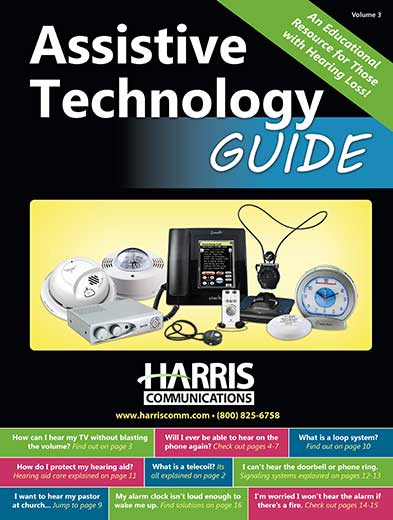 https://www.harriscomm.com/freeguide https://harriscomm.com – (catalog)https://adcohearting.com – (catalog)Alternative CommunicationServices P.O. Box 278Lombard, IL 60148800.335.0911info@ACSCaptions.comAmplicom Michael Abramowitz, President516.783.7171516.342.5722 Faxwww.amplicomusa.comAST Technology Labs, Inc. 1430 Sarno RoadMelbourne, FL 32935321.254.8118www.asttechlabs.comCapTel® CaptionedTelephone (Ultratec)450 Science DriveMadison, WI 53711800.233.9130 V/TTYCapTel@CapTel.comwww.CapTel.comCaption First, Inc. www.captionfirst.comCaptionCall® 877.557.2227www.CaptionCall.comClarityChattanooga, TN800.426.3738www.clarityproducts.comClearCaptions www.clearcaptions.comClearSounds Communication 1743 Quincy Avenue, Suite 155Naperville, IL 60540877.784.1695 Voice888.814.7615 TTY888.654.9219 Faxwww.clearsounds.comComfort Audio 847.656.5450www.comfortaudio.usContacta/Shanahan Sound Contacta, Inc.616.392.3400richard@contactainc.comwww.contactainc.comShanahan Sound978.453.1556catherine@shanahansound.comwww.shanahansound.comHamilton CapTel888.514.7933info@hamiltoncaptel.comwww.hamiltoncaptel.comHARC® Mercantile 800.445.9968info@harc.comShop online at www.harc.comHarris Communications 800.825.6758info@harriscomm.comwww.harriscomm.comHear4YouToday 186 Atlantic AvenueGarden City Park, NY 11040888.919.9307516.307.9307info@hear4youtoday.comwww.hear4youtoday.comInnoCaption www.innocaption.comKrown Manufacturing 3408 Indale RoadFort Worth, TX 76116817.738.2485817.738.1970 FAXwww.CompuTTY.comPanasonic ConsumerMarketing Companyof North America Secaucus, NJTwitter @panasonicdirectwww.panasonic.com/pressroomQuickCaption www.QuickCaption.comSerene Innovations Man On Li, Sales Coordinator562.407.5400m.li@sereneinnovations.com14731 Carmenita RoadNorwalk, CA 90650Sales and Engineering Offices:Hong Kong and ShenZhenSilent Call Communications A Better Way to Stay in Touch800.572.5227 V/TTY248.673.7360 Faxwww.silentcall.comhttp://www.silentcall.com/alerting_devicesSonic Alert 1050 E. Maple RoadTroy, MI 48083248.577.5400248.577.5433 Faxwww.sonicalert.comSprint CapTel SprintCapTel@Sprint.comwww.sprintcaptel.comTDI info@TDIforAccess.orgwww.TDIforAccess.orgT-Mobile USA www.T-Mobile.comTelecommunicationsIndustry Association (TIA) 2500 Wilson Boulevard, Suite 300Arlington, VA 22201703.907.7700www.tiaonline.orgTeltex, Inc. 1081 West Innovation DriveKearney, MO 64060888.515.8120 V/TTY816.628.1949816.635.4043 Faxwww.teltex.comWilliams Sound 10300 Valley View RoadEden Prairie, MN 55344800.843.3544info@williamssound.comwww.williamssound.comOther Organizations/ResourcesThe Gift of Hearing Foundation Eileen Jones, President & Founder95 Old Boston Neck RoadNarragansett, RI 02882617.661.HEAR (4327)info@giftofhearingfoundation.orgwww.giftofhearingfoundation.orgFederal Communications Commission www.fcc.gov Information and/or Complaints:https://consumercomplaints.fcc.gov/hc/en-us US Department of Justicehttps://www.justice.gov/ Complaints  -  https://www.ada.gov/complaint/ Americans with Disabilities Act 
800-514-0301 (voice)
800-514-0383 (TTY) (also in Spanish)How to file an ADA complaintSection 508
202-305-8304 (voice)
202-353-8944 (TTY)Hearing Health Foundation 212.257.6140866.454.3924888.435.6104 TTYinfo@hearinghealthfoundation.orgwww.hearinghealthfoundation.orgThe Gift of Hearing Foundation Eileen Jones, President & Founder95 Old Boston Neck RoadNarragansett, RI 02882617.661.HEAR (4327)info@giftofhearingfoundation.orgwww.giftofhearingfoundation.orgPA Department of Labor & IndustryOffice for the Deaf & Hard of Hearing1521 North 6th StreetHarrisburg, PA 17102-11041-800-233-3008 v/tty (PA only)717-783-4912 v/tty717-831-1928 videophoneodhh@pa.govwww.dli.state.pa.us/odhh Information GuideFrom PATF website:Products and Services for People who are Deaf or Hard-of-HearingAffordable Care Hearing AidAscent AudiologyAUDIENT, An Alliance for Accessible Hearing CareAudiology Associates, LLCAudiology & Hearing Aid CenterAudiology & Hearing CenterCorbin Audiology & Hearing Aid Center, LLCCostco Hearing Aid CenterCranberry Hearing and Balance CenterErichson Hearing Aid CenterHear Now, a program of Starkey Hearing FoundationHear USALions ClubPennsylvania Office for the Deaf and Hard of Hearing (ODHH)Red Rose Hearing CenterTelecommunication Device Distribution Program (TDDP)West Penn Hearing AidsOffice for Deaf & Hard of Hearing - Directory of Resources and Services (searchable directory) http://www.portal.state.pa.us/portal/server.pt?open=514&objID=552262&mode=2 Healthy Hearing Search from VA-HCEHearing aids in 19380, West Chester, PATop of FormSEARCHBottom of FormWe found 20 hearing clinics with 110 reviews within 32.1 miles of 19380, West Chester, PA.Top of FormRefine your search results:Five or more reviewsIncludes clinic websiteEvening or weekend hoursInsurance acceptedAdult hearing testingAdult hearing aid fittingSort by:FeaturedDistanceMost reviewsBottom of FormFeatured hearing professionals near youHearing Specialists, LLC (6 Reviews) Please visit us at one of our many locations throughout the area - we also specialize in home visits West Chester, PA 19380
VIEW CLINIC DETAILS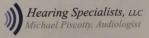 Michael Piscotty, M.A.Here's what one satisfied patient had to say about licensed audiologist Michael (read more)"I like the immediate diagnosis of my needs, instructions and ongoing help in using device. Cost is ... (read more)"Advanced Hearing Solutions 111 Arrandale Blvd Exton, PA 19341
VIEW CLINIC DETAILS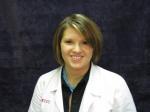 Kristen Ficca, AuD, FAAAKristen earned her Audiology degree from Townson University and holds her Audiology license from the(read more)Suburban Audiology & Balance Center, LLC 11 Industrial Blvd Ste 102 Paoli, PA 19301
VIEW CLINIC DETAILS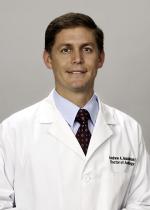 Andrew Macielinski, Au.D., CCC-A, FAAADr. Macielinski is the owner and director of the Suburban Audiology & Balance Center since 1998. (read more)Valley Forge Ear, Nose, & Throat Associates (25 Reviews) 206 Gay St Phoenixville, PA 19460
VIEW CLINIC DETAILS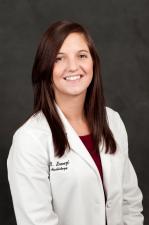 Nicole Balliet, AuD, CCC-ADr. Balliet completed her Bachelors of Science degree in Audiology and Speech-Language Pathology (read more)"I like the friendly staff. They explain what procedure they're doing. (read more)"Total Hearing Care - Wilmington (11 Reviews) 2205 Silverside Rd Wilmington, DE 19810
VIEW CLINIC DETAILS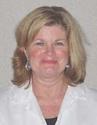 Tara Fogel, M.S., FAAATara is a Board Certified Audiologist and a member of the American Academy of Audiology. Tara has (read more)"I had a hearing test at my ENT's office then I went to three different places to select some hearing ... (read more)"Ask Physicians Hearing Centers 301 W Chester Pike Havertown, PA 19083
VIEW CLINIC DETAILS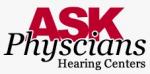 Cindy Connor, AuD, CCC-A, Director of AudiologyLicensed doctor of audiology Margaret (Cindy) Connor is the Director of Audiology at Head (read more)Main Line Audiology Consultants - Narberth (17 Reviews) 916 Montgomery Ave Narberth, PA 19072
VIEW CLINIC DETAILS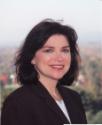 Kathy Landau-Goodman, Au.D.Dr. Kathy Landau Goodman earned her Doctorate degree in Audiology from Central Michigan University (read more)"Very cute ladies work there and everyone was very nice! (read more)"Valley Forge Ear, Nose, & Throat Associates (2 Reviews) 2023 E High St Pottstown, PA 19464
VIEW CLINIC DETAILSNicole Balliet, AuD, CCC-ADr. Balliet completed her Bachelors of Science degree in Audiology and Speech-Language Pathology (read more)"I had a good overall impression of everybody there. (read more)"Temple University Physicians 515 Pennsylvania Ave Ste 201D Fort Washington, PA 19034
VIEW CLINIC DETAILS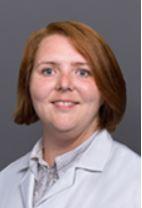 Paige Pastalove, AuD, CCC-APaige is the assistant director of audiology at Temple Head & Neck Institute. She holds a(read more)Associates In Hearing (7 Reviews) 100 W Main St Ste 105 Lansdale, PA 19446
VIEW CLINIC DETAILS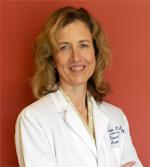 Patricia Reiff, Au.D., CCC-ADr. Patricia Reiff is the owner of Associates in Hearing, Inc. She is a Doctor of Audiology and (read more)"Dr. Flynn is very caring, very kind, very funny, very professional and knew his stuff. (read more)"Hearing Services of Delaware, Inc. - Newark (19 Reviews) 28 Peoples Plaza Newark, DE 19702
VIEW CLINIC DETAILS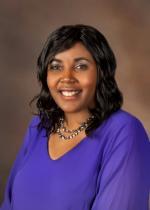 Kiijuana Cann, AuDKiijuana earned her Masters of Arts in Audiology from Ohio State University and her Doctorate in (read more)"I am very disappointment with receiptist desk about the price for only a few minutes to fix my ... (read more)"Additional professionals near youABC Hearing Net  790 E Market St Ste 180 West Chester, PA 19382
VIEW CLINIC DETAILSChester County Otolaryngology and Al… (1 Review) 460 Creamery Way Ste 103 Exton, PA 19341
VIEW CLINIC DETAILSHearing Health - Paoli  30 S Valley Rd Ste 206 Paoli, PA 19301
VIEW CLINIC DETAILSMedia Hearing Aid Center (1 Review) 295 N Providence Rd Media, PA 19063
VIEW CLINIC DETAILSNemours Health Clinic  1801 Rockland Rd Wilmington, DE 19803
VIEW CLINIC DETAILSDrexel Hill Hearing Aid Center (16 Reviews) 4801 State Rd Drexel Hill, PA 19026
VIEW CLINIC DETAILSAudiologic Diagnostic Center, LLC (4 Reviews) 306 W Logan St Norristown, PA 19401
VIEW CLINIC DETAILSHearSay Hearing Centers 1843 S Broad St Philadelphia, PA 19148
VIEW CLINIC DETAILSChristiana Care Health Service (1 Review) 4735 Ogletown Stanton Rd Ste 1205 Newark, DE 19718
VIEW CLINIC DETAILSMore listings near youAssociates in Audiology - ExtonAudiology & Hearing Aid CenterElwyn AudiologyHear Again NowBrandywine Hearing CenterEar, Nose, Throat and Allergy AssociatesPenn Medicine At RadnorDelaware Hearing Aid CenterMain Line Audiology Consultants - AudubonWilmington Audiology ServicesCollegeville Speech & HearingMain Line Audiology Consultants - Ridley ParkBerks Hearing ProfessionalsENT & Allergy of DelawareAdvanced Hearing CareAssociates in Audiology - PottstownThe Hearing GardenDr Paul ImberUnion AudiologyReading Hospital Medical CenterHear PA - ReadingAdvanced Hearing Care 
30 South Valley Road
Suite 206
Paoli, PA 19301(610) 296-5857Aberdeen Audiology 
230 Sugartown Rd.
Suite 10
Wayne, PA 19087(610) 789-2315Valley Forge Facial Plastic Surgery/Ear, Nose, & Throat Assoc 
2023 E High Street
Pottstown, PA 19464(610) 323-1550Collegeville Speech & Hearing, LLC 
555 Second Avenue
Collegeville, PA 19426(610) 454-1177Riddle Hospital - Audiology Dept. 
1118 West Baltimore Pike
HC4; Suite 207
Media, PA 19063(610) 742-2038PA Center for Hearing and Balance, LLC 
100 W.Sproul Road
Suite 220
Healthplex Pavilion II
Springfield, PA 19064(610) 328-4800ABC Hearing NetIntegrative Hearing Solutions
790 E. Market Street, Suite 180
West Chester, PA 19382
Phone: 610-431-2411http://abchearing.net/ Advanced Hearing Solutions
111 Arrandale Blvd.
Exton, PA 19341
Phone: 610-280-3279http://www.advancedhearingsolutions.org/ Chester County Otolaryngology & Facial Surgery
1 Commerce Blvd., Suite 201
West Grove, PA 19390
Phone: (610)345-0977
Locate using MapQuest Ear Nose and Throat Associates of Chester County
 111 Arrandale Blvd
 Exton, PA 19341
 Phone: 610-363-2532AUDIENT Address: 221 Yale Ave N, Suite 450, Seattle, WA, 98109
Voice: (206) 838-7194
Toll-free Voice: (877) AUDIENT (283-4368)
Fax: (206) 838-7195
E-mail: info@audientalliance.org
Internet: www.audientalliance.orgAUDIENT is a nationwide program that helps low-income individuals obtain hearing aids at a reduced cost. Program fees include either one or two new digital hearing aids, the fitting, and three follow-up visits. The cost to the patient for one hearing aid is approximately $760 to $1,400; for two hearing aids, the cost is approximately $1,290 to $2,400. Better Hearing Institute (BHI) Address: 1444 I Street, Suite 700, Washington, DC, 20005
Voice: (202) 449-1100
Toll-free Voice: (800) EAR-WELL (327-9355)
Fax: (202) 216-9646
E-mail: mail@betterhearing.org
Internet: www.betterhearing.org http://www.betterhearing.org/hearingpedia/hearing-loss-resources Founded in 1973, the Better Hearing Institute (BHI) conducts research and engages in hearing health education with the goal of helping people with hearing loss benefit from proper treatment. BHI maintains a “Hearing Helpline” telephone service that provides information on hearing loss, sources of assistance, and other hearing help to callers anywhere in the United States and Canada. BHI also publishes periodic studies of the hearing-impaired population based on its survey of 80,000 households. BHI receives funding from the hearing aid industry to support its professional/consumer outreach efforts.Educational Audiology Association Executive Administrator: Jesse Haynes
Educational Audiology Association: 
Address: 3030 West 81st Avenue, Westminster, CO, 80031-4111
Voice: (800) 460-7322
Fax: (303) 458-0002
E-mail: admin@edaud.org
Internet: www.edaud.org The Educational Audiology Association (EAA) is an international organization of audiologists and related professionals who deliver a full spectrum of hearing services to all children, particularly those in educational settings. The mission of EAA is to act as the primary resource and active advocate for its members through its publications and products, continuing educational activities, networking opportunities, and other professional endeavors. EAA was established in 1984 to advocate for educational audiologists and the students they serve. The American Academy of Audiology and the American Speech-Language-Hearing Association recognize EAA as a related professional organization that facilitates direct communication between these organizations and others to provide a forum for EAA issues.Gallaudet University (GU) and Laurent Clerc National Deaf Education Center President: Dr. T. Alan Hurwitz
Executive Director, Communications and Public Relations: Catherine Murphy
Address: 800 Florida Avenue, NE, Washington, DC, 20002-3695
Voice: (202) 651-5000
Toll-free Voice: (800) 995-0550
TTY: (202) 651-5000
TTY: (202) 651-5866 (videophone)
Fax: (202) 651-5508
E-mail: public.relations@gallaudet.edu
E-mail: admissions@gallaudet.edu
Internet: www.gallaudet.edu Gallaudet University is the world’s only university in which all programs and services are specifically designed to accommodate deaf and hard-of-hearing students. The Laurent Clerc National Deaf Education Center ensures that the diverse population of deaf and hard-of-hearing students (birth through age 21) in the nation are educated and empowered and have the linguistic competence to maximize their potential as productive and contributing members of society. The Research Institute is a leading center for research on deafness. National and international programs, including regional extension centers, conferences, sign language classes, summer programs, and international outreach, annually serve approximately 33,000 people. Hearing Health Foundation Executive Director: Andrea Boidman
Associate, Development and Operations: Leticia Bido
Address: 363 Seventh Avenue, 10th Floor, New York, NY, 10001-3904
Voice: (212) 257-6140
Toll-free Voice: (866) 454-3924
TTY: (888) 435-6104
Toll-free TTY: (888) 435-6104
Fax: (212) 257-6139
E-mail: info@drf.org
Internet: www.drf.org The Deafness Research Foundation’s (DRF’s) mission is to help individuals attain a lifetime of healthy hearing and balance through quality research, education, and advocacy. Throughout its 53-year history, DRF has awarded over 2,200 grants totaling more than $26 million to researchers exploring new avenues in hearing and balance science. DRF-funded research has led to innovations in the diagnosis and treatment of otitis media (middle ear infections), cochlear implants, and implantable hearing aids as well as breakthroughs in molecular biology and hair cell regeneration. As of September 2011, DRF changed its name to Hearing Health Foundation.National Institute for Occupational Safety and Health (NIOSH) Acting Director: Christine Branche, Ph.D. 
Public Affairs Director: Fred Blosser
Address: 395 E Street, SW, Suite 9200, Patriots Plaza Building, Washington, DC, 20201
Toll-free Voice: (800) 232-4636
Fax: (202) 245-0664
E-mail: mrl1@cdc.gov
Internet: www.cdc.gov/niosh/ / www.cdc.gov/niosh/programs/hlp/ Job-related hearing loss affects workers across many occupational sectors, including agriculture, construction, manufacturing and utilities, mining, and transportation. The National Institute for Occupational Safety and Health (NIOSH) conducts research in hearing loss and noise exposure surveillance, noise control engineering, hearing protection devices, hearing conservation programs, and other risk factors for occupational hearing loss. Together with the National Institute on Deafness and Other Communication Disorders, NIOSH supports the National Health and Nutrition Examination Survey, which collects a representative sample of the hearing health status of persons in the United States. NIOSH scientists participate in providing scientific bases for federal regulations, making authoritative recommendations to prevent occupational hearing loss, and developing acoustic standards. Professional and consumer information related to workplace noise and hearing safety are available in print and online.Sertoma, Inc. 
Address: 1912 East Meyer Boulevard, Kansas City, MO, 64132-1174
Voice: (816) 333-8300
Toll-free Voice: (800) 593-5646
TTY: (816) 333-8300
Fax: (816) 333-4320
E-mail: infosertoma@sertomahq.org
Internet: www.sertoma.org Sertoma International (SERvice TO MAnkind) is a volunteer service organization of 18,000 members in 650 clubs across North America. Its primary focus is communication disorders, but its clubs also sponsor projects focusing on national heritage, youth, and other community needs. Sertoma offers scholarships for graduate study in audiology and speech pathology and for undergraduate students with hearing loss who are pursuing degrees in any field. Holds annual convention; contact Sertoma for date and location. Professional online publications are available.Disability Rights Network of PennsylvaniaMain Office: 1414 N. Cameron Street, Suite CHarrisburg, PA717-236-8110 - Harrisburg (Voice)215-789-2498 - Philadelphia (TTY)215-238-8070 - Philadelphia (Other)412-391-5225 - Pittsburgh (Other)FAX: 215-772-3126E-mail: drnpa-phila@drnpa.org Website: www.drnpa.org Hours of Operation: Monday - Friday 9:00 am to 5:00 pmDescription: DRN is an independent, federally funded, non-profit agency that protects and advocates for the rights of persons with disabilities throughout Pennsylvania. DRN has three offices in PA – Harrisburg, Philadelphia, and Pittsburgh.Good Shepherd Mediation Center - Deaf & Hard of Hearing Mediation ProgramGood Shepherd Mediation Center5356 Chew AvenuePhiladelphia, PA 19138215-843-5413 (Voice/Videophone)FAX: 215-843-2080Website: www.phillymediators.org Hours of Operation: Monday - Friday 9:00 am to 5:00 pmDescription: Mediation services for people who are Deaf and Hard of Hearing.Pennsylvania Client Assistance Program1617 JFK Blvd., Suite 800Philadelphia, PA 19103215-557-7112 (Voice/TTY)1-888-745-2357 (Voice/TTY, toll free in PA)FAX: 215-557-7602E-mail: Padislaw@aol.com Website: www.equalemployment.org Hours of Operation: Monday to Friday - 9:00 am to 5:00 pmDescription: CAP is the Statewide advocate for people with disabilities who need assistance with the Office of Vocational Rehabilitation (OVR), Bureau of Blindness and Visual Services (BBVS), Centers for Independent Living (CIL) and other programs funded under Title I of the Rehabilitation Act.American Society for Deaf Children (ASDC)3820 Hartzdale DriveCamp Hill, PA 17011717-703-0073 (Voice/TTY)717-909-5588 (Videophone)FAX: 717-909-5599E-mail: asdc1@aol.com Website: www.deafchildren.org Hours of Operation: Monday - Friday 8:00 am to 5:00 pmDescription: ASDC was founded in 1967 as a parent-helping-parent organization. Today, ASDC is a national, independent non-profit organization whose purpose is providing support, encouragement, and information to families raising children who are deaf or hard of hearing. ASDC recognizes the crucial role families play in the success of children who are deaf or hard of hearing. We affirm that families are capable and willing to guide their children's lives. Parents have the right and responsibility to participate in decisions regarding their children's educational and social development. ASDC supplies the information and support families request to ensure that their decisions and actions are based on up-to-date and accurate knowledge.Family Wellness Program, Center for Childhood Communication, Children's Hospital of Philadelphia3405 Civic Center Blvd., Room 112Philadelphia, PA 19104215-590-7453 (Voice)IP: 159.14.201.233FAX: 215-590-7172E-mail: montoya@email.chop.edu AIM Screen Name: deafcnsirWebsite: www.chop.edu/ccc Hours of Operation: Monday - Friday 9:00 am to 5:00 pmDescription: Support families with hard of hearing or deaf members and the professionals who work these families to promote the child's and family's: Successful mental functioning, successful adaptation to child's hearing loss (or parents' hearing loss), satisfaction with familial and personal relationships, ability to adapt to change and adversity, competence through developing knowledge and skills. Services include: Consultations with families, professionals, and organizations, mental health evaluation and counseling services, suspected child abuse evaluations and recovery treatment, training, service system development and advocacy. No one communication philosophy is promoted over another. Each family's communication preferences are accommodated and fully respected.Hearing Loss Association of America Pennsylvania State Office126 Cedarcroft Rd.Kennett Sq., PA 19348Contact information can be found on the website.Calling Instructions: *For Central PA phone number, please first call the CapTel operator at 1-877-243-2823.E-mail: director@hlaa-pa.org Website: www.hlaa-pa.org Description: Hearing Loss Association of America Pennsylvania State Office is the state office of Hearing Loss Association of America (HLAA), the nation's foremost membership and advocacy organization for people with hearing loss. HLAA opens the world of communication to people with hearing loss through information, education, support and advocacy. Local chapters and their meeting dates and locations are listed on the website.Liberty Resources Inc714 Market streetsuite 100Philadelphia, Pa 19106215-643-2000 (Voice)215-600-1536 (Voice)FAX: 215-634-6195Calling Instructions: Video Relay Service (VRS), also known as a Video Interpreting Service, is a video telecommunication service that allows Deaf, Hard-Of-Hearing and speech-impaired (D-HOH-SI) individuals to communicate over video telephones and similar technologies with hearing people in real-time, via a sign language interpreterE-mail: HarryBarnum@libertyresources.org Website: www.libertyresources.org Hours of Operation: Monday - Friday 9:00 am to 5:00 pmDescription: Liberty Resources provides services and supports to all people with disabilities, including the deaf, deaf-blind, and hard of hearing communities. Liberty's services for the deaf, deaf/blind, and hard of hearing include community outreach, advocacy, and information & referral for Pennsylvanians who are Deaf, Deaf/Blind or Hard Of Hearing, their families, friends, neighbors, schools, employers,& others. We provide workshops and trainings to the deaf community, including other offerings. “Realize your Rights”: The best form of advocacy is self-advocacy backed by education and awareness. Do not ever give up fighting for your rights! Their community must be well aware of the ADA and laws that protect our Deaf communityOffice of Vocational Rehabilitation, Bureau of Blindness & Visual ServicesCentral Office1521 N. 6th StreetHarrisburg, PA 171021-800-622-2842 (Voice)1-866-830-7327 (TTY)717-787-3201 (Other)FAX: 717-787-3210Website: www.dli.state.pa.us/bbvs Hours of Operation: Monday - Friday 8:30 am to 5:00 pmDescription: The mission of the Office of Vocational Rehabilitation (OVR) is to assist Pennsylvanians with disabilities to secure and maintain employment and independence. OVR's Bureau of Blindness & Visual Services (BBVS) provides services to assist Pennsylvanians who are blind or visually impaired to work and maintain independent lives. BBVS has six district offices that provide a wide range of services throughout Pennsylvania.Pennsylvania Society for the Advancement of the Deaf (PSAD)2175 Deer Run DriveHummelstown, PA 17036717-566-8007 (Voice/TTY/Videophone)E-mail: gbootay@comcast.net Website: www.psadweb.org Hours of Operation: FlexibleDescription: PSAD is a non-profit organization run by a 12-man Board of Managers as volunteers for the service, education and advocacy of the Deaf and Hard of Hearing citizens of the Commonwealth.St. Vincent de Paul Hear Fayette Program70 N. Mt. Vernon Ave.Uniontown, PA 15401724-439-1780 (Voice)Calling Instructions: Call and leave a message.E-mail: hearfayette@gmail.com Website: www.stvincentdepauluniontown.org Hours of Operation: Phone calls anytime. Thursday and Saturday 10 am to 3 pmDescription: SVdP Hear Fayette Program is a resource for persons who are hard of hearing or deaf. We educate the community and people with hearing loss. We have a women's support group; provide one-on-one computer lessons; sign language lessons; sign language practice group; provide referral service as a PIAT TDDP volunteer center; develop projects such as the Highway Hearing Safety program which provides visor cards for persons who cannot hear while driving; publish a newsletter of reliable and up-to-date information for the target groups; maintain an identity on Facebook and connect via Internet to persons who are HoH, Deaf, and Deaf-blind. Always available either in person, by phone, or online.VOICES (Value Our Innocent Children's Ears & Speech1490 Fox Hollow RoadWilliamsport, PA 17701570-320-7701 (Voice/TTY)E-mail: voices3@email.comDescription: Provides advocacy and support for families of children who are deaf or hard of hearing.Center for Hearing Loss Help49 Piston CourtStewartstown, PA 17363717-993-8555 (Voice)FAX: 717-993-6661E-mail: info@hearinglosshelp.com Website: www.hearinglosshelp.com Hours of Operation: Monday - Friday 8:00 am to 5:00 pm - Personal Consultation by appointment only.Description: The Center for Hearing Loss Help helps people live successful and fulfilling lives in spite of their hearing losses by providing them with information, counsel, support, books and selected quality assistive products that help them successfully deal with the physical, mental, emotional and spiritual aspects of living with hearing loss, tinnitus (and other phantom sounds), balance issues and other ear-related problems.Pennsylvania Assistive Technology Foundation (PATF)
1004 West 9th Avenue, 1st Floor
King of Prussia, PA 19406
888-744-1938 (Voice/TTY)
FAX: 484-674-0510

E-mail: patf@patf.us
Website: www.patf.us

Hours of Operation: Monday - Friday 8:30 am to 5:30 pm

Description: The Pennsylvania Assistive Technology Foundation provides low-interest loans to people with disabilities and older Pennsylvanians for the purchase of assistive technology devices and services. PATF also provides consumers with information about other funding resources. Eligibility requirements: PA resident, able to repay a loan. People of all income levels, disability diagnoses, and residents from all geographic regions are served.PA's Assistive Technology Lending Library
PA's Initiative on Assistive Technology
1601 N. Board Street, Suite 610
Philadelphia, PA 19122
800-204-7428 (Voice)
866-268-0579 (TTY)
FAX: 215-204-9371

E-mail: ATlend@temple.edu
Website: http://disabilities.temple.edu/atlend

Hours of Operation: Monday - Friday 8:30 am to 4:30 pm

Description: The Assistive Technology (AT) Lending Library is a program that allows Pennsylvanians of any age and ability to borrow AT devices, at no cost, to try at work, school, home, or in their neighborhood. This short-term loan program allows individuals with disabilities to "try before they buy," and helps them and their families make an informed choice before they purchase a device.Pennsylvania's Initiative on Assistive Technology (PIAT)
Institute on Disabilities at Temple University
1601 N. Board Street, Suite 610
Philadelphia, PA 19122
800-204-7428 (Voice)
866-268-0579 (TTY)
FAX: 215-204-9371

E-mail: ATinfo@temple.edu
Website: http://disabilities.temple.edu/programs/assistive/

Hours of Operation: Monday - Friday 8:30 am to 4:30 pm

Description: PIAT offers information and referral about assistive technology (AT), device demonstrations, and awareness-level presentations. PIAT also operates Pennsylvania's AT Lending Library, a free, state-supported program that loans AT devices to Pennsylvanians of all ages. This program allows you to try a device for a limited time to be sure it meets your needs. PIAT also operates a Recycled and Exchanged Equipment Partnership (REEP) which is a network of programs offering ways for people to obtain, donate, or sell AT equipment.Telecommunication Device Distribution Program (TDDP)
PA-s Initiative on Assistive Technology
1601 N. Board Street, Suite 610
Philadelphia, PA 19122
800-204-7428 (Voice)
866-268-0579 (TTY)
FAX: 215-204-9371

E-mail: TDDP@temple.edu
Website: http://disabilities.temple.edu/programs/assistive/tddp/

Hours of Operation: Monday to Friday - 8:00 am to 4:00 pm

Description: The TDDP provides specialized telecommunications devices, such as text telephones and amplifiers, at no charge to qualifying persons who are deaf or hard of hearing, have speech and language disorders, have a physical or cognitive disability that prevents them from using standard telecommunication equipment, or who have gross incomes of less than 200% of the federal poverty level. Other qualifications that must be met in order to participate in the TDDP include: Pennsylvania residency, qualified disability, must be at least 6 years old, must have phone service and the ability to learn how to use the telecommunications device.Teltex, Inc.
1081 West Innovation Drive
Kearney, MO 64060
888-515-8120 (Voice)
816-628-1949 (Other)
FAX: 816-635-4043

E-mail: info@teltex.com
Website: www.teltex.com

Hours of Operation: Monday - Friday 8:00 am to 5:00 pm (Central Time)

Description: Teltex is setting the mark when it comes to providing equipment for the deaf and hard of hearing. Since we specialize in amplified phones, TTY's, unique notification and Smoke Detection Systems we provide extra support after the purchase by answering any questions you may have. Your satisfaction is guaranteed before, during, and after the sale.Archive Reporting & Captioning Service, Inc.
2336 North Second Street
Harrisburg, PA 17110
1-800-870-1795 (Voice)
717-234-5922 (Other)
FAX: 717-234-6190

E-mail: archivereporting@comcast.net
AIM Screen Name: archivedebbie
Website: www.archivereporting.net

Hours of Operation: Monday - Friday 8:30 am to 5:00 pm
CART and captioning services are provided 24/7

Description: Nationally certified CART and broadcast captioners with over 20 years of experience. We provide statewide as well as nationwide coverage of both onsite and remote captioning for schools, universities, business meetings, seminars, appointments, churches, and television stations. We currently hold seats on PA Hearing Loss Association, PA Court Reporters Association, and NCRA's CART Advisory Council. We pride ourselves on being friendly, affordable, and easy to work with - even on short notice.ClosedCaption Maker
1955 Kensington Street
Harrisburg, PA 17104
717-695-7981 (Voice)

E-mail: wGallant@CCmaker.com
Website: www.CCmaker.com

Hours of Operation: Monday - Friday 9:00 am to 5:00 pm

Description: We add subtitles/captions to video; broadcast and streaming. Cost is $3-$4 per minute of video.Deaf-Hearing Communication Centre, Inc. (DHCC)
630 Fairview Road, Suite 100
Swarthmore, PA 19081-2335
610-604-0450 or 0452 (Voice/TTY)
FAX: 610-604-0456

E-mail: info@dhcc.org
Website: www.dhcc.org

Hours of Operation: Monday to Friday - 9:00 am to 5:00 pm
Medical and Police Emergencies: Monday to Friday - 5:00 pm to 6:00 am
Weekends: Call 610-604-0452

Description: DHCC is a non-profit organization that provides service primarily in the 5 counties of the Philadelphia Region, southern NJ and northern Delaware. Will serve beyond these counties if possible. DHCC provides Sign Language Interpreting, CART, Sign Language Classes, Sensitivity Training, Workshops, Advocacy, Information and Referral. We have a Board of Directors with a majority of Deaf and hard of hearing directors. Since 1972, DHCC has promoted its mission to provide communication access and cultural awareness to the Deaf, hard of hearing and hearing communities.Karasch & Associates
1646 West Chester Pike
Suite 4
West Chester, PA 19382
800-621-5689 (Voice)
484-947-7759 (Other)
Fax: 610-696-2008
Calling Instructions: Clients can call the 800# and hit option 5 for captioning services. Cell phones can be used for texting.

E-mail: cart@karasch.com
Website: www.karasch.com

Hours of Operation: Karasch is available 24 hours a day, 7 days a week, 365 days a year. Our phones are manned by our knowledgeable staff who can assist you.

Description: Karasch & Associates provides all forms of captioning on-site and via remote, locally, regionally, nationally and internationally: Broadcast Captioning, Computer Aided Real Time (CART), Individual and Large screen service, Transcription; Off-Line and Encoding Services, Remote Sign Language, On-site Sign LanguageLanguage Services Associates, Inc.
607 N. Easton Road
Building C
Willow Grove, PA 19090
215-657-6571 ext. 141 (Voice)
1-800-305-0673 ext. 141 (Other)
FAX: 215-657-6057

E-mail: sdunleavy@lsaweb.com
Website: www.lsaweb.com

Hours of Operation: Monday - Friday 8:00 am to 5:30 pm

Description: LSA is a national, full-service language company providing ASL interpretation, transliteration, Deaf-Blind interpretation, remote CART services and Deaf Awareness Sensitivity Training Workshops.Center for Hearing Loss Help
49 Piston Court
Stewartstown, PA 17363
717-993-8555 (Voice)
FAX: 717-993-6661

E-mail: info@hearinglosshelp.com
Website: www.hearinglosshelp.com

Hours of Operation: Monday - Friday 8:00 am to 5:00 pm - Personal Consultation by appointment only.

Description: The Center for Hearing Loss Help helps people live successful and fulfilling lives in spite of their hearing losses by providing them with information, counsel, support, books and selected quality assistive products that help them successfully deal with the physical, mental, emotional and spiritual aspects of living with hearing loss, tinnitus (and other phantom sounds), balance issues and other ear-related problems.Center for Independent Living of Central PA
207 House Avenue, Suite 107
Camp Hill, PA 17011
717-731-1900 (Voice)
717-737-1335 (TTY) 1-800-323-6060 (Toll Free Voice)
1-800-829-7404 (Toll Free TTY)
FAX: 717-731-8150

E-mail: office@cilcp.org
Website: www.cilcp.org

Hours of Operation: Monday - Friday 9:00 am to 5:00 pm

Description: Center for Independent Living of Central PA is a non-profit, community based resource and advocacy center which is managed by and for people with disabilities. The goal is to provide relationships and resources to empower people with physical, mental, cognitive and sensory disabilities to direct their own lives and experience success as active participants in society. Advocates for system changes that result in equality, dignity and freedom of choice and eliminates barriers that prevent people with disabilities from achieving their full potential.